Les Romains ont envahi la Gaule parce qu' il y avait des richesses. Pour l'envahir ils ont aidé les Éduens (nom d'un peuple gaulois) qui se battaient contre les Helvètes (un autre peuple gaulois) qui voulaient traverser la Gaule. Après cette bataille, les Romains, avant de repartir ont envahi ces deux peuples. 
Entre -58 et-52 les Romains ont envahi toute la Gaule. A cause d'une erreur de Vercingétorix qui s'est enfermé dans Alésia, les Romains ont encerclé la ville et vaincu les Gaulois.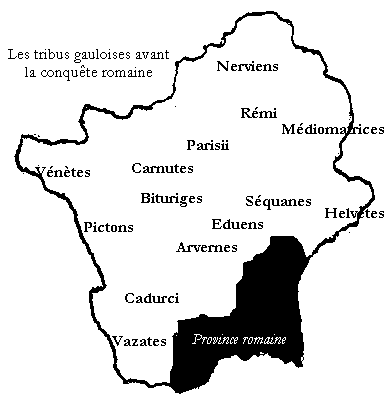 